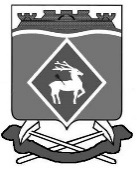 РОССИЙСКАЯ  ФЕДЕРАЦИЯРОСТОВСКАЯ ОБЛАСТЬМУНИЦИПАЛЬНОЕ ОБРАЗОВАНИЕ «БЕЛОКАЛИТВИНСКИЙ РАЙОН»АДМИНИСТРАЦИЯ БЕЛОКАЛИТВИНСКОГО РАЙОНА ПОСТАНОВЛЕНИЕот 26.12. 2023  № 2160г.  Белая КалитваО внесении изменений в постановление Администрации Белокалитвинского района от 20.01.2023 № 32В соответствии со статьей 8.3 Областного закона Ростовской области                        от 22.07.2003 № 19-ЗС «О регулировании земельных отношений в Ростовской области», в целях актуализации перечня земельных участков, которые могут быть использованы для бесплатного предоставления гражданам, имеющим трех и более детей, Администрация Белокалитвинского района п о с т а н о в л я е т:1. Внести в приложение к постановлению Администрации Белокалитвинского района от 20.01.2023 № 32 «Об утверждении Перечня земельных участков, которые могут быть использованы для бесплатного предоставления гражданам, имеющим трех и более детей» изменения, изложив его в редакции согласно приложению № 1.2. Настоящее постановление вступает в силу со дня его официального опубликования и подлежит размещению на официальном сайте Администрации Белокалитвинского района.3. Контроль за исполнением настоящего постановления возложить на                 заместителя главы Администрации Белокалитвинского района по строительству, промышленности, транспорту, связи Голубова В.Г.И.о. главы Администрации  Белокалитвинского района						О.Э. КаюдинВерно:Заместитель главы АдминистрацииБелокалитвинского районапо организационной и кадровой работе				Л.Г. ВасиленкоПриложение № 1к постановлению АдминистрацииБелокалитвинского районаот 26.12.2023 № 2160Приложение к постановлению Администрации Белокалитвинского района от 20.01.2023 № 32Перечень земельных участков, которые могут быть использованы для бесплатного предоставления гражданам, имеющим трех и более детейЗаместитель главы Администрации Белокалитвинского районапо организационной и кадровой работе				        Л.Г. Василенко№ п/пАдрес земельного участкаКадастровый номер земельного участкаПлощадь земельного участка,кв.мНазначение123451Российская Федерация, Ростовская область, р-н Белокалитвинский,                           с. Литвиновка, ул. Подгорная, 44 б61:04:0060106:3091200Для ведения личного подсобного хозяйства2Российская Федерация, Ростовская область, р-н Белокалитвинский,                   с/п Краснодонецкое, х. Богатов,              ул. Солнечная, 1961:04:0080202:4461000Для ведения личного подсобного хозяйства3Российская Федерация, Ростовская область, р-н Белокалитвинский, с/п Краснодонецкое, х. Богатов, ул.Солнечная, 2161:04:0080202:4451000Для ведения личного подсобного хозяйства4Российская Федерация, Ростовская область, Белокалитвинский район, Горняцкое сельское поселение, п.Горняцкий, ул. Колхозная, № 11 а61:04:0130515:61200Для ведения личного подсобного хозяйства5Российская Федерация, Ростовская область, Белокалитвинский район, Горняцкое сельское поселение, п.Горняцкий, ул. Колхозная, участок № 5а61:04:0130515:31200Для ведения личного подсобного хозяйства6Российская Федерация, Ростовская область, р-н Белокалитвинский, Горняцкое сельское поселение, п.Горняцкий, ул. Колхозная, участок № 3а61:04:0130515:51200Для ведения личного подсобного хозяйства7Российская Федерация, Ростовская область, Белокалитвинский район, Богураевское сельское поселение, х. Какичев, ул. Колхозная, 3 в61:04:0160505:1611200Для ведения личного подсобного хозяйства8Российская Федерация, Ростовская область, р-н Белокалитвинский, с/п Богураевское, х. Какичев, ул.Колхозная, 3 б61:04:0160505:1641200Для ведения личного подсобного хозяйства10Российская Федерация, Ростовская область, Белокалитвинский район, Коксовское сельское поселение, п. Коксовый, ул. Орловская, 2-а61:04:0040103:51500Для ведения личного подсобного хозяйства11Российская Федерация, Ростовская область, Белокалитвинский район, Богураевское сельское поселение, х.Какичев, ул. Колхозная, 3 а61:04:0160505:1601200Для ведения личного подсобного хозяйства12Российская Федерация, Ростовская область, Белокалитвинский муниципальный район, Нижнепоповскоесельское поселение, п. Сосны, ул. Парковая, земельный участок № 7261:04:0600011:1471800Для ведения личного подсобного хозяйства13Российская Федерация, Ростовская область, Белокалитвинский муниципальный район, Нижнепоповскоесельское поселение, п. Сосны, ул. Новая, земельный участок 3661:04:0600007:758800Для ведения личного подсобного хозяйства14Российская Федерация, Ростовская область, Белокалитвинский муниципальный район, Нижнепоповскоесельское поселение, п. Сосны, ул. Новая, земельный участок 3461:04:0600007:755800Для ведения личного подсобного хозяйства15Российская Федерация, Ростовская область, Белокалитвинский муниципальный район, Нижнепоповскоесельское поселение, п. Сосны, ул. Новая, земельный участок 3261:04:0600007:772800Для ведения личного подсобного хозяйства16Российская Федерация, Ростовская область, Белокалитвинский муниципальный район, Нижнепоповскоесельское поселение, п. Сосны, ул. Новая, земельный участок 3961:04:0600007:767815Для ведения личного подсобного хозяйства17Российская Федерация, Ростовская область, Белокалитвинский муниципальный район, Нижнепоповскоесельское поселение, п. Сосны, ул. Новая, земельный участок 3761:04:0600007:773815Для ведения личного подсобного хозяйства18Российская Федерация, Ростовская область, Белокалитвинский муниципальный район, Нижнепоповскоесельское поселение, п. Сосны, ул. Березовая, земельный участок 1461:04:0600007:7601278Для ведения личного подсобного хозяйства19Российская Федерация, Ростовская область, Белокалитвинский муниципальный район, Нижнепоповскоесельское поселение, п. Сосны, ул. Березовая, земельный участок 1261:04:0600007:769903Для ведения личного подсобного хозяйства20Российская Федерация, Ростовская область, Белокалитвинский муниципальный район, Нижнепоповскоесельское поселение, п. Сосны, ул. Березовая, земельный участок 1061:04:0600007:776839Для ведения личного подсобного хозяйства21Российская Федерация, Ростовская область, Белокалитвинский муниципальный район, Нижнепоповскоесельское поселение, п. Сосны, ул. Березовая, земельный участок 661:04:0600007:761802Для ведения личного подсобного хозяйства